40.02.02 Правоохранительная деятельность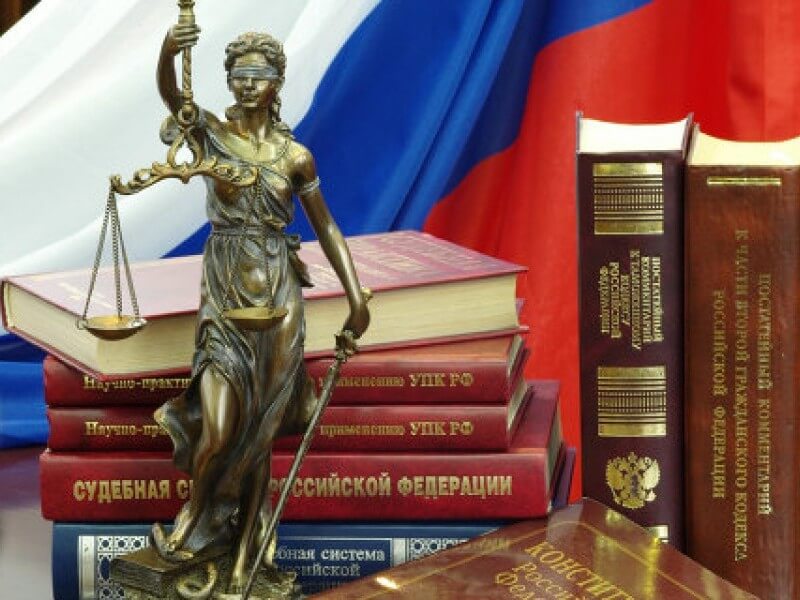 Квалификация выпускника – ЮристСпециальность «Правоохранительная деятельность» — одна из новых в нашем колледже.Форма обученияЗаочнаяСрок обученияна базе полного среднего образования (11 классов) — 3 года 6  месяцевВиды деятельностиОперативно-служебная деятельностьОрганизационно-управленческая деятельностьОбласть профессиональной деятельности выпускниковреализация правовых нормобеспечение законности и правопорядкаобеспечение безопасности личности, общества и государства, охрана общественного порядкапредупреждение, пресечение, выявление, раскрытие и расследование преступлений и других правонарушений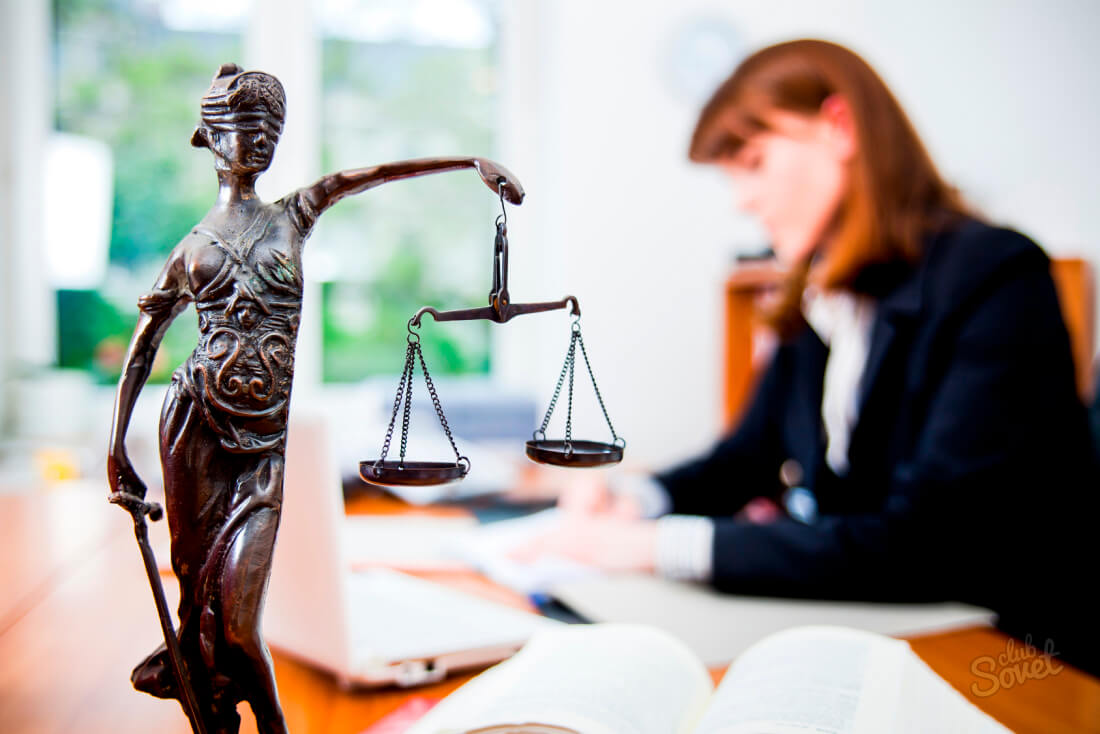 Объекты профессиональной деятельностисобытия и действия, имеющие юридическое значениеобщественные отношения в сфере правоохранительной деятельностиОсновные учебные дисциплиныТеория государства и праваКонституционное правоГражданское правоТрудовое правоУголовное правоУголовный процессТактико-специальная подготовкаОгневая подготовкаСпециальная техникаДелопроизводство и режим секретностиПервая медицинская помощьОсновы управления в правоохранительных органахЧему Вас научат?Юридически квалифицировать факты, события и обстоятельстваОбеспечивать соблюдение законодательства субъектами праваОсуществлять реализацию норм материального и процессуального праваОбеспечивать законность и правопорядок, безопасность личности, общества и государства, охранять общественный порядокОсуществлять оперативно-служебные мероприятия в соответствии с профилем подготовкиПресекать противоправные действия, в том числе осуществлять действия по силовому пресечению правонарушений, задержанию и сопровождению правонарушителейОбеспечивать выявление, раскрытие и расследование преступлений и иных правонарушений в соответствии с профилем подготовкиОсуществлять технико-криминалистическое и специальное техническое обеспечение оперативно-служебной деятельностиОказывать первую медицинскую помощь и самопомощьИспользовать в профессиональной деятельности нормативные правовые акты и документы по обеспечению режима секретности в РФОбеспечивать защиту сведений, составляющих государственную тайну, сведений конфиденциального характера и иных охраняемых законом тайнОсуществлять профилактику преступлений и иных правонарушений на основе использования закономерностей преступности, преступного поведения и методов их предупреждения, выявлять и устранять причины и условия, способствующие совершению правонарушенийОсуществлять свою профессиональную деятельность во взаимодействии с сотрудниками иных правоохранительных органовВы сможете работатьсотрудником полициисотрудником частного охранного предприятиясотрудником прокуратурысудебным приставомсудебным приставом-исполнителемспециалистом, секретарем судапомощником юристаюристомСтуденты направляются на практикув правоохранительные и судебные органыв ведомства, оказывающие помощь судам (службу судебных приставов)в органы дознания и предварительного следствия (полицию, судебно-медицинские лаборатории)в адвокатские и нотариальные конторыГИБДДв таможенные службыв учреждения социальной и юридической защитыв частные сыскные бюро, охранные агентства и т.д.Специальность «Правоохранительная деятельность» — это шаг в будущее, престижная работа и обеспеченная прогнозируемая карьера. Первое, что прививается у нас в колледже — это высокий уровень знаний, уважение к праву и закону. Выпускники этой специальности востребованы на рынке труда.